Выучите вместе с ребенком:              Детский сад 
Детский садик, детский сад!
Малыши туда спешат.
Посмотреть я в сад иду –
Что растёт в таком саду?
Может, груши, виноград?
Их всегда я видеть рад!..
– Что ты, дядя, не смеши! –
Говорят мне малыши.
И кричат вдесятером:
"Это мы в саду растём!"

                      Н. ЯрославцевРаботаем  в соответствии                                                с законодательством вместе:                                                                                                         В соответствии со статьей 63« Семейного Кодекса Российской Федерации» статьей 44 Федерального закона « Об образовании в Российской Федерации» Родитель несет ответственность за воспитание и развитие своих детей, обязан заботиться о здоровье, физическом, психологическом, духовном и нравственном развитии своих детей».                                Договор «Об образовании» между                            МБДОУ№27 и родителями«Родители (законные представители) несовершеннолетних обучающихся имеют преимущественное право на обучение и воспитание детей перед всеми другими лицами. Они обязаны, заложит основы физического, нравственного и интеллектуального развития личности ребенка».       П.1, статья 44 Федерального закона «Об образовании в Российской Федерации».МУНИЦИПАЛЬНОЕ БЮДЖЕТНОЕДОШКОЛЬНОЕ ОБРАЗОВАТЕЛЬНОЕ                  УЧЕРЕЖДЕНИЕ«Детский сад общеразвивающего вида № 27»                ПАМЯТКА ДЛЯ РОДИТЕЛЕЙ           по образовательной теме недели                «Здравствуй, детский сад»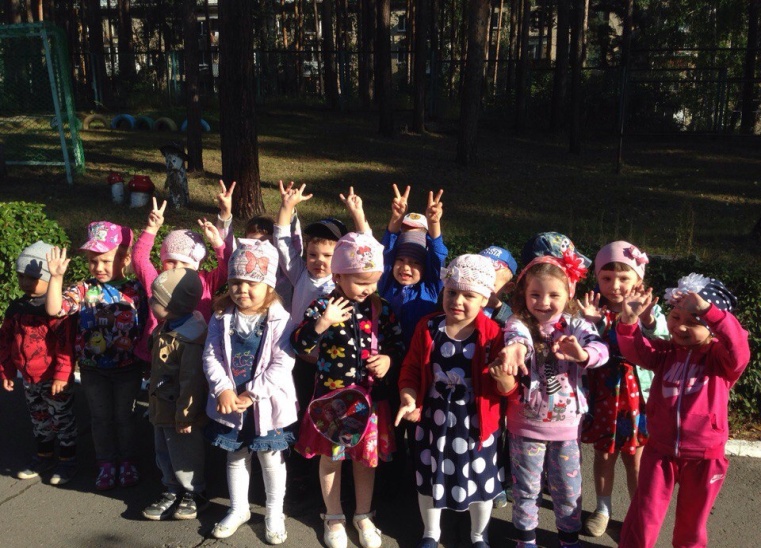 Составила: Белоусова А.А.воспитатель группы №44-5 летСентябрьУважаемые родители, мы  предлагаем  Вам игровые  задания       по теме недели «Здравствуй, детский сад»,           которые вы можете выполнитьс детьми дома.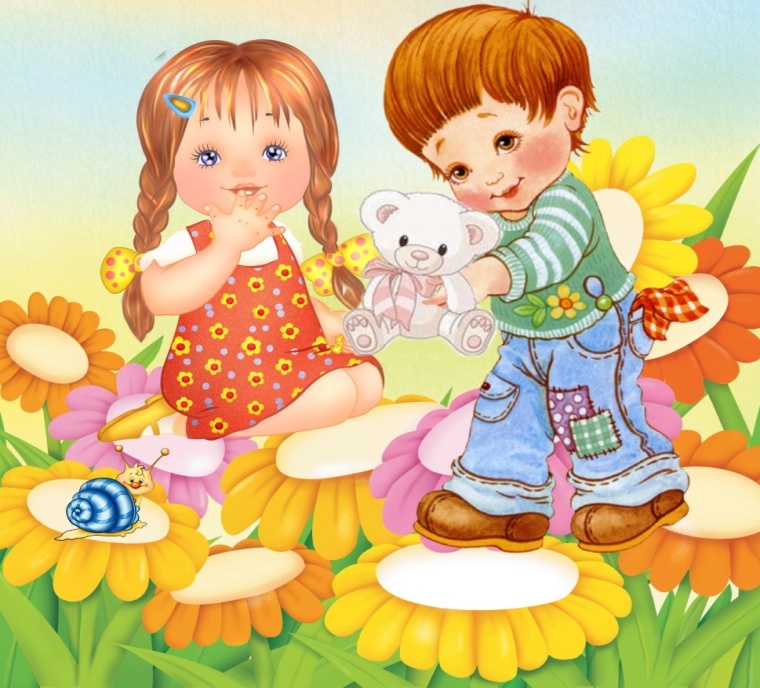 Чем можно заняться с ребенком дома:- поощрять рассказы ребенка о том, как прошел день в детском саду, с кем и как играл, что интересного узнал;- участвовать в конкурсе рисунков (фотографий) «Ах, какое было лето!»;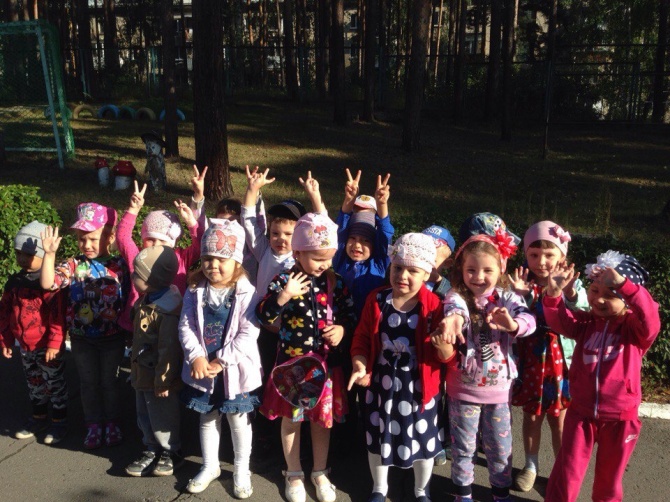 - познакомиться с приемами самомассажа;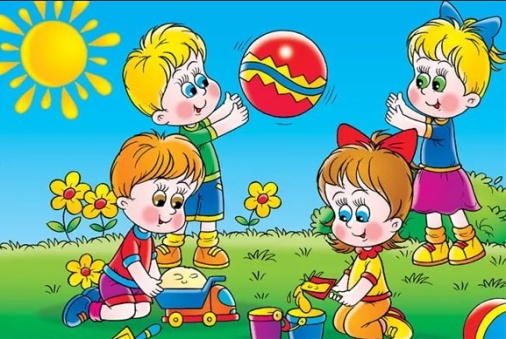 - привлекать ребенка к выполнению простейших трудовых поручений; - поговорить о правилах дорожного движения;- совершить прогулки в парке, лесу с целью наблюдения за неживой природой.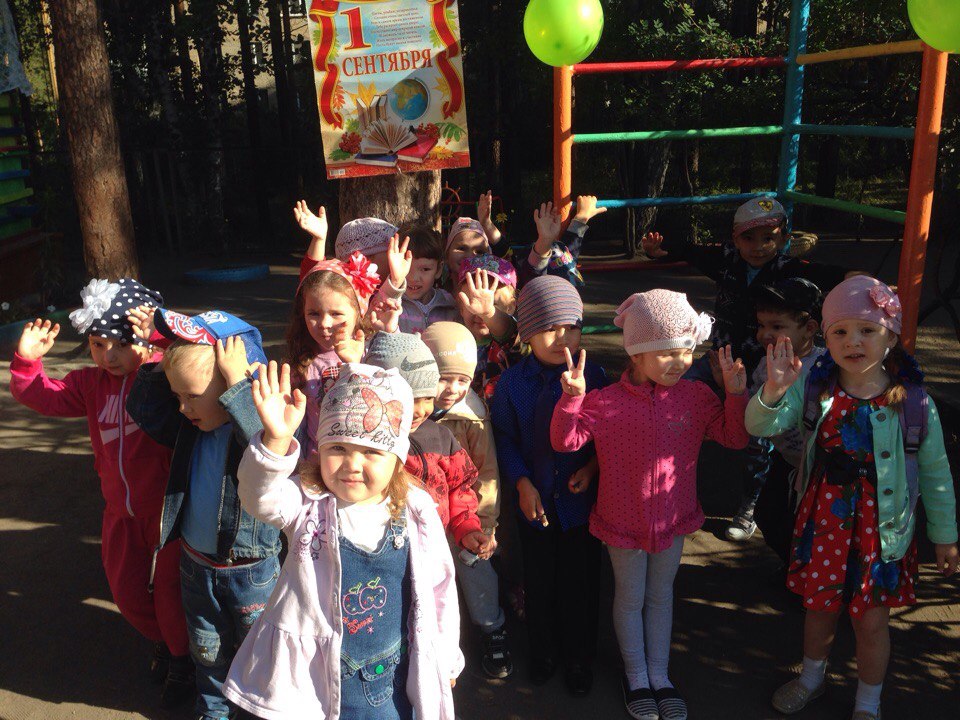 